Р Е Ш Е Н И Е                                                                                                                                                                                                                                                                    ====================================================================ПроектО представлении лицами, замещающими муниципальную должность муниципального образования «Маловоложикьинское», сведений о доходах, расходах, об имуществе и обязательствах имущественного характера и членов их семей за 2017 год, Главе Удмуртской Республики   	В соответствии с решением Совета депутатов муниципального образования «Маловоложикьинское» от 18 августа   2017 года  № 9.5   «Об утверждении Положения о представлении  гражданами, претендующими на замещение муниципальной должности, и лицами, замещающими муниципальные должности, сведений о своих доходах, расходах, об имуществе и обязательствах имущественного характера, а также о доходах, расходах, об имуществе и обязательствах имущественного характера своих супруг (супругов) и несовершеннолетних детей, порядке проверки достоверности и полноты указанных сведений», Положением о статусе депутата Совета депутатов муниципального образования «Маловоложикьинское», утвержденного решением Совета депутатов от 30 апреля  2009 года  № 9.1 (с изменениями от 24 октября 2017 года № 10.3) и руководствуясь Уставом муниципального образования «Маловоложикьинское»,СОВЕТ ДЕПУТАТОВ РЕШИЛ:Информацию о представлении лицами, замещающими муниципальную должность муниципального образования «Маловоложикьинское», сведений о доходах, расходах, об имуществе и обязательствах имущественного характера и членов их семей за 2017 год Главе Удмуртской Республике, принять к сведению (прилагается).Глава муниципального образования«Маловоложикьинское» 	                                                                               А.А. Городиловас. Малая Воложикья25.06.2018 года№ 14.6Приложениек решению Совета депутатовМО «Маловоложикьинское»                                                                                                                                            от 25.06.2018   года № 14.6Информация о представлении лицами, замещающими муниципальную должность муниципального образования «Маловоложикьинское»,  сведений о доходах, расходах, об имуществе и обязательствах имущественного характера и членов их семьей за 2017 год Главе Удмуртской РеспубликиСогласно Федеральному закону от 25 декабря 2008 года № 273-ФЗ «О противодействии  коррупции», Закону Удмуртской Республики от 19 июня 2017 года № 37-РЗ «О порядке предоставления гражданами, претендующими на замещение муниципальной должности, и лицами, замещающими муниципальные должности, сведений о доходах, расходах, об имуществе и обязательствах имущественного характера, а также о доходах, расходах , об имуществе и обязательствах имущественного характера своих супруг (супругов) и несовершеннолетних детей, порядке проверки достоверности и полноты указанных сведений», а также  на основании Положения о представлении  гражданами, претендующими на замещение муниципальной должности, и лицами, замещающими муниципальные должности, сведений о своих доходах, расходах, об имуществе и обязательствах имущественного характера, а также о доходах, расходах, об имуществе и обязательствах имущественного характера своих супруг (супругов) и несовершеннолетних детей, порядке проверки достоверности и полноты указанных сведений, утвержденного решением Совета депутатов муниципального образования   «Маловоложикьинское»  от 18 августа   2017 года  № 9.5 депутаты Совета депутатов ежегодно не позднее 30 апреля года, следующего за отчетным годом, представляют Главе Удмуртской Республики сведения о своих доходах, расходах, об имуществе и обязательствах имущественного характера и членов своей семьи.В Совет депутатов муниципального образования «Маловоложикьинское» представили сведения о доходах, расходах, об имуществе и обязательствах имущественного характера и членов их семьей за 2017 год 6 депутатов Совета депутатов и Глава муниципального образования «Маловоложикьинское». Проведен анализ поступивших сведений о доходах, расходах, об имуществе и обязательствах имущественного характера и членов их семьей за 2017 год. Всего принято 19 справок, куда входят сведения супругов и несовершеннолетних детей. 	Согласно методическим рекомендациям по вопросам предоставления сведений о доходах, расходах, об имуществе и обязательствах имущественного характера и заполнения соответствующей формы справки, разработанных Министерством труда и социальной защиты РФ, в ходе декларационной кампании была проверена правильность оформления, представленных сведений.									После проведенного анализа  установлено, что  депутатами Совета депутатов муниципального образования «Маловоложикьинское»  и Главой муниципального образования «Маловоложикьинское» соблюдены требования законодательства о предоставлении сведений о доходах, расходах, об имуществе и обязательствах имущественного характера и сведений о доходах, расходах, об имуществе и обязательствах  имущественного характера членов их семей. Сведения поданы в срок и своевременно направлены в уполномоченный орган – в Управление по вопросам противодействия коррупции Администрации Главы и Правительства Удмуртской Республики.  Информация  размещена на официальном  Сайте муниципального образования «Маловоложикьинское».Совет депутатовмуниципального образования«Маловоложикьинское»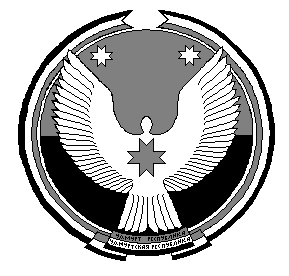 «Вуж Тылой»муниципал кылдэтысьдепутатъёслэн Кенешсы